SECRETARIA ACADÉMICASECRETARIA ACADÉMICASECRETARIA ACADÉMICASECRETARIA ACADÉMICASECRETARIA ACADÉMICASECRETARIA ACADÉMICASECRETARIA ACADÉMICASECRETARIA ACADÉMICASECRETARIA ACADÉMICADIRECCION GENERAL DE ADMINISTRACION ESCOLARDIRECCION GENERAL DE ADMINISTRACION ESCOLARDIRECCION GENERAL DE ADMINISTRACION ESCOLARDIRECCION GENERAL DE ADMINISTRACION ESCOLARDIRECCION GENERAL DE ADMINISTRACION ESCOLARDIRECCION GENERAL DE ADMINISTRACION ESCOLARDIRECCION GENERAL DE ADMINISTRACION ESCOLARDIRECCION GENERAL DE ADMINISTRACION ESCOLARDIRECCION GENERAL DE ADMINISTRACION ESCOLAR                             MODELO EDUCATIVO FLEXIBLE                             MODELO EDUCATIVO FLEXIBLE                             MODELO EDUCATIVO FLEXIBLE                             MODELO EDUCATIVO FLEXIBLE                             MODELO EDUCATIVO FLEXIBLE                             MODELO EDUCATIVO FLEXIBLE                             MODELO EDUCATIVO FLEXIBLEFOLIOFOLIO                             ÁREA DE ELECCIÓN LIBRE                             ÁREA DE ELECCIÓN LIBRE                             ÁREA DE ELECCIÓN LIBRE                             ÁREA DE ELECCIÓN LIBRE                             ÁREA DE ELECCIÓN LIBRE                             ÁREA DE ELECCIÓN LIBRE                             ÁREA DE ELECCIÓN LIBREFORMATO PARA LA MOVILIDAD ESTUDIANTILFORMATO PARA LA MOVILIDAD ESTUDIANTILFORMATO PARA LA MOVILIDAD ESTUDIANTILFORMATO PARA LA MOVILIDAD ESTUDIANTILFORMATO PARA LA MOVILIDAD ESTUDIANTILFORMATO PARA LA MOVILIDAD ESTUDIANTILFORMATO PARA LA MOVILIDAD ESTUDIANTILFORMATO PARA LA MOVILIDAD ESTUDIANTILFORMATO PARA LA MOVILIDAD ESTUDIANTILFECHAPERIODOPERIODOF-JA-EDATOS DEL ALUMNODATOS DEL ALUMNODATOS DEL ALUMNODATOS DEL ALUMNODATOS DEL ALUMNODATOS DEL ALUMNODATOS DEL ALUMNODATOS DEL ALUMNODATOS DEL ALUMNOMATRÍCULA ( ID )MATRÍCULA ( ID )APELLIDO PATERNO      APELLIDO MATERNO                NOMBRE(S)APELLIDO PATERNO      APELLIDO MATERNO                NOMBRE(S)APELLIDO PATERNO      APELLIDO MATERNO                NOMBRE(S)APELLIDO PATERNO      APELLIDO MATERNO                NOMBRE(S)APELLIDO PATERNO      APELLIDO MATERNO                NOMBRE(S)APELLIDO PATERNO      APELLIDO MATERNO                NOMBRE(S)APELLIDO PATERNO      APELLIDO MATERNO                NOMBRE(S)DATOS DEL PROGRAMA ACADEMICO DE ORIGENDATOS DEL PROGRAMA ACADEMICO DE ORIGENDATOS DEL PROGRAMA ACADEMICO DE ORIGENDATOS DEL PROGRAMA ACADEMICO DE ORIGENDATOS DEL PROGRAMA ACADEMICO DE ORIGENDATOS DEL PROGRAMA ACADEMICO DE ORIGENDATOS DEL PROGRAMA ACADEMICO DE ORIGENDATOS DEL PROGRAMA ACADEMICO DE ORIGENDATOS DEL PROGRAMA ACADEMICO DE ORIGENPROGRAMA ACADÉMICOPROGRAMA ACADÉMICOPROGRAMA ACADÉMICOPROGRAMA ACADÉMICOPROGRAMA ACADÉMICOENTIDAD ACADÉMICA (FACULTAD)ENTIDAD ACADÉMICA (FACULTAD)ENTIDAD ACADÉMICA (FACULTAD)ENTIDAD ACADÉMICA (FACULTAD)Licenciatura en HistoriaLicenciatura en HistoriaLicenciatura en HistoriaLicenciatura en HistoriaLicenciatura en HistoriaFacultad de HistoriaFacultad de HistoriaFacultad de HistoriaFacultad de HistoriaMODALIDADMODALIDADCAMPUS O REGIÓNCAMPUS O REGIÓNCAMPUS O REGIÓNCAMPUS O REGIÓNAREA ACADÉMICAAREA ACADÉMICAAREA ACADÉMICAEscolarizadaEscolarizadaXalapaXalapaXalapaXalapaHumanidadesHumanidadesHumanidadesSECRETARIOSECRETARIOSECRETARIOSECRETARIOSECRETARIOLUGAR Y FECHASELLOSELLOSELLOLlf. Sofía Irene Olmos GalvánLlf. Sofía Irene Olmos GalvánLlf. Sofía Irene Olmos GalvánLlf. Sofía Irene Olmos GalvánLlf. Sofía Irene Olmos GalvánXalapa, Ver.,   a       de                  2021DATOS DEL PROGRAMA ACADÉMICO O DEPENDENCIA RECEPTORADATOS DEL PROGRAMA ACADÉMICO O DEPENDENCIA RECEPTORADATOS DEL PROGRAMA ACADÉMICO O DEPENDENCIA RECEPTORADATOS DEL PROGRAMA ACADÉMICO O DEPENDENCIA RECEPTORADATOS DEL PROGRAMA ACADÉMICO O DEPENDENCIA RECEPTORADATOS DEL PROGRAMA ACADÉMICO O DEPENDENCIA RECEPTORADATOS DEL PROGRAMA ACADÉMICO O DEPENDENCIA RECEPTORADATOS DEL PROGRAMA ACADÉMICO O DEPENDENCIA RECEPTORADATOS DEL PROGRAMA ACADÉMICO O DEPENDENCIA RECEPTORAPROGRAMA ACADÉMICOPROGRAMA ACADÉMICOPROGRAMA ACADÉMICOPROGRAMA ACADÉMICOPROGRAMA ACADÉMICOENTIDAD ACADÉMICA (FACULTAD) O DEPENDENCIA ENTIDAD ACADÉMICA (FACULTAD) O DEPENDENCIA ENTIDAD ACADÉMICA (FACULTAD) O DEPENDENCIA ENTIDAD ACADÉMICA (FACULTAD) O DEPENDENCIA MODALIDADMODALIDADCAMPUS O REGIÓNCAMPUS O REGIÓNCAMPUS O REGIÓNCAMPUS O REGIÓNAREA ACADÉMICAAREA ACADÉMICAAREA ACADÉMICAEXPERIENCIA EDUCATIVA O CURSO EXPERIENCIA EDUCATIVA O CURSO EXPERIENCIA EDUCATIVA O CURSO EXPERIENCIA EDUCATIVA O CURSO EXPERIENCIA EDUCATIVA O CURSO EXPERIENCIA EDUCATIVA O CURSO EXPERIENCIA EDUCATIVA O CURSO No.CRÉDITOSNo.CRÉDITOSNOMBRE Y FIRMA DEL SECRETARIO O RESPONSABLENOMBRE Y FIRMA DEL SECRETARIO O RESPONSABLENOMBRE Y FIRMA DEL SECRETARIO O RESPONSABLENOMBRE Y FIRMA DEL SECRETARIO O RESPONSABLENOMBRE Y FIRMA DEL SECRETARIO O RESPONSABLENOMBRE Y FIRMA DEL SECRETARIO O RESPONSABLELUGAR , FECHA Y SELLOLUGAR , FECHA Y SELLOLUGAR , FECHA Y SELLOFIRMA DEL ALUMNOFIRMA DEL ALUMNOFIRMA DEL ALUMNOFIRMA DEL ALUMNOFIRMA DEL ALUMNOOBSERVACIONESOBSERVACIONESOBSERVACIONESOBSERVACIONES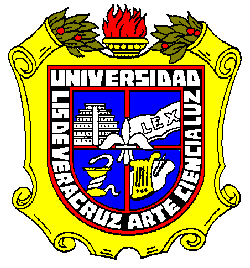 